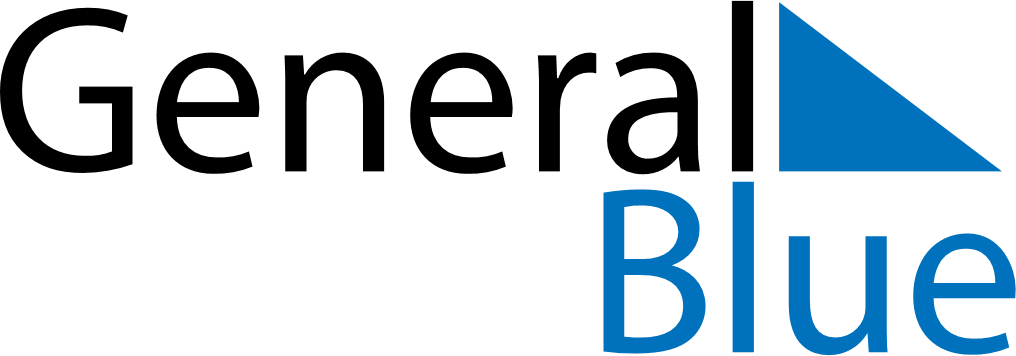 November 1689November 1689November 1689November 1689November 1689SundayMondayTuesdayWednesdayThursdayFridaySaturday123456789101112131415161718192021222324252627282930